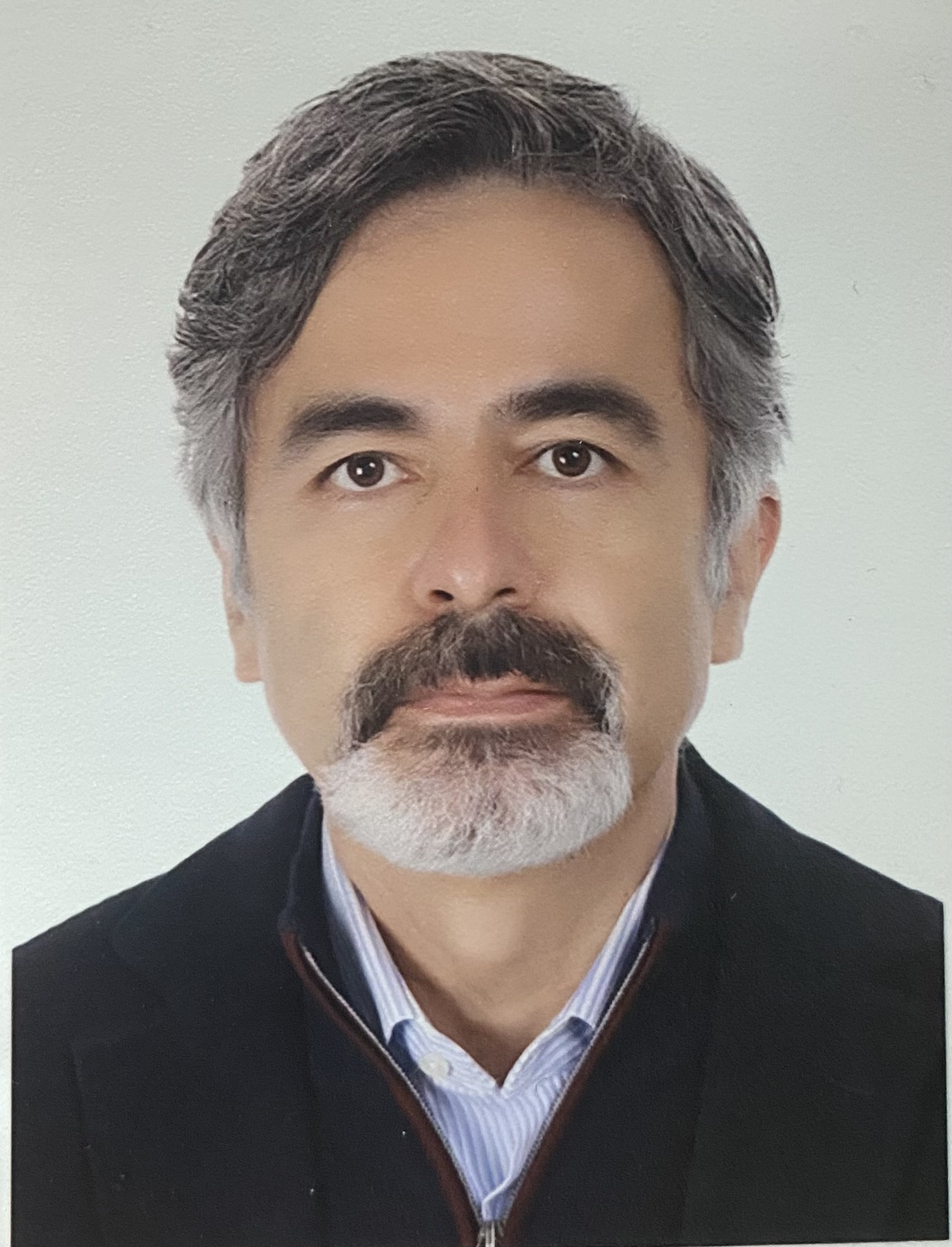 دانشیار دانشکده حقوق و علوم سیاسی- دانشگاه تهرانمجید وحیدعلوم سیاسیتلفن دفتر:  +98 (21)61112324پست الکترونیکی: mvahid@ut.ac.irتحصیلاتPh.D ,1379,علوم سیاسی,رن 1. فرانسه
کارشناسی ارشد پیوسته,1370,معارف اسلامی و علوم سیاسی,امام صادق (ع). ایران
زمینههای تخصصیو حرفهایسوابق کاري و فعالیت های اجراییریاست مرکز مطالعات سیاستگذاری عمومی دانشگاه تهران-(از 1394)
فعالیت های علمیمقالات- الگوی مشارکت مراکز فکری راهبردی در فرایند سیاستگذاری امنیت ملی جمهوری اسلامی ایران. ملک محمدی حمیدرضا, لطفیان سعیده, وحید مجید, رفعت نژاد صمد (1402)., فصلنامه سیاست دفاعی, 32(123).

- « دولت خدمتگزار »، بحثی آغازین در سیاستگذاری صنعت خودرو در جمهوری اسلامی ایران. وحید مجید (1401)., فصلنامه سیاستگذاری عمومی, 8(4), 147-154.

- مردم، سیاست و دولت؛ از بی اعتنایی به سیاست تا ناکارآمدی دولت. وحید مجید (1401)., فصلنامه سیاستگذاری عمومی, 8(1).

- سیاست، مرجعیت و دکترین: بررسی دو دستگاه نظری و مفهومی. وحید مجید, غلام پورآهنگر ابراهیم (1400)., فصلنامه سیاستگذاری عمومی, 7(2).

- ایرانیان خارج از کشور:فرصت یا تهدید. رستگاری ثمینا, وحید مجید, توسلی رکن آبادی مجید (1400)., فصلنامه مطالعات فرهنگی و ارتباطات, 17(62).

- ارزیابی سیاست های مهندسی ژنتیک در بخش کشاورزی ایران. وحید مجید, شوشتری آزاده,  بهزاد قره یاضی (1399)., فصلنامه سیاستگذاری عمومی, 6(4).

- زمان کوتاه سیاستگذاری عمومی در ایران. وحید مجید (1398)., فصلنامه سیاستگذاری عمومی, 5(4).

- آسیب شناسی بعد سیاسی حکمرانی آب در ایران (1392-1368). وحید مجید, رنجبر محسن (1397)., فصلنامه سیاستگذاری عمومی, 4(4).

- تاسیس سیاست های اجتماعی در ایران (1320-1285). وحید مجید, لطفی امیر (1396)., فصلنامه سیاستگذاری عمومی, 3(4).

- بررسی تطبیقی عملکرد دولت های هشتم ونهم در ج.ا. ایران با تاکید بر سیاستگذاری منابع آب. مطالعه موردی: بحران منابع آب در استان اصفهان. وحید مجید, اخوان سعید (1396)., فصلنامه سیاستگذاری عمومی, 3(2).

- ارزیابی نهادی حکمرانی شهری در تهران با تاکید بر نظارت همگانی. وحید مجید, حبیبی مسعود (1395)., سیاست, 2(4).

- مبانی مطالعه تطبیقی سیاستگذاری فرهنگی با محوریت مرجعیت‌ها. وحید مجید, صفار محمد (1395)., سیاست, 2(2).

- بخش فرهنگ و سیاست های کلان فرهنگی در اروپا. وحید مجید, قلجی حسین (1393)., سیاست, 44(4).

- کنوانسیون حفظ و ترویج تنوع بیان های فرهنگی و رویکرد ج ا ا و اتحادیه اروپا نسبت به آن. وحید مجید, اسماعیلی فرد مریم (1393)., فصلنامه راهبرد اجتماعی فرهنگی, 3(11).

- بررسی و نقد الگوهای کلان سیاست گذاری عمومی و قابلیت های کاربست آن در ایران. وحید مجید, قلجی حسین (1392)., رهیافتهای سیاسی و بین المللی - دانشگاه شهید بهشتی, 1(33).

- بسترهای کارآمدساز طرح های بزرگ دولتی. وحید مجید (1390)., سیاست, 41(4), -.

- نقش، اهمیت و جایگاه مشاوران نزد سیاستگذاران و مدیران. نمونه موردی مرکز مطالعات و برنامه ریزی شهر تهران. وحید مجید,  محمدتقی امانپور (1388)., سیاست, 39(2), 353-369.

- تهران در آیینه سیاست گذاری شهری. وحید مجید (1387)., مجله دانشکده حقوق و علوم سیاسی, 38(4), 297-279.

- بحثی در سیاست گذاری فرهنگی. وحید مجید (1386)., مجله دانشکده حقوق و علوم سیاسی, 37(3), 287-306.

- سیاست گذاری و تصمیم - بحثی در نظام تصمیم گیری جمهوری فرانسه. وحید مجید (1385)., مجله دانشکده حقوق و علوم سیاسی, -(73), 257-270.

- دموکراسی در آیینه سیاست گذاری عمومی. وحید مجید (1385)., فرهنگ اندیشه, -(18), 68-55.

- نگاهی به مشکل سیاست گذاری عمومی در ایران درقالب جامعه شناسی سازمان ها و با بهره گیری از مفهوم مرجعیت. وحید مجید (1384)., مجله دانشکده حقوق و علوم سیاسی, -(69), 317-330.

- جستاری پیرامون مشکل سیاستگذاری در ایران. وحید مجید (1384)., مجله دانشکده حقوق و علوم سیاسی, -(67), 273-261.

- نگرشی بر سازمان و منطق حاکم بر آن سه سال با وزارت فرهنگ و ارشاد اسلامی ( بخش پژوهش ). وحید مجید (1383)., مجله دانشکده حقوق و علوم سیاسی, -(65), 310-287.

- کنوانسیون جهانی تنوع فرهنگی، بررسی زمینه های فکری - تاریخی، موضوع و چشم انداز تصویب و تبعات در سیاست گذاری فرهنگی. وحید مجید (1383)., مجله دانشکده حقوق و علوم سیاسی, -(63), 270-253.

- گردش در سیاست گذاری خارجی بر اساس منافع ملی، بررسی سیاست های اروپایی ژنرال دوگل. وحید مجید (1382)., مجله دانشکده حقوق و علوم سیاسی, 61(61), 310-287.

- سیاست های اشتغال دولت فرانسه در دهه های 1980 و 1990 : منطق و جهت های اسا سی. وحید مجید (1382)., مجله دانشکده حقوق و علوم سیاسی, -(59), 312-297.

- بررسی فرایند شکل گیری و قرارگیری مشکل در عرصه عمومی و دستورکار سیاست گذار. وحید مجید (1381)., مجله دانشکده حقوق و علوم سیاسی, -(57), 309-285.

- خردگرایی و تصمیم.حدود آزادی سیاست گذار در تصمیم گیری. وحید مجید (1380)., مجله دانشکده حقوق و علوم سیاسی, 54(---), 226-209.

- درآمدی بر سیاست گذاری عمومی. وحید مجید (1380)., مجله دانشکده حقوق و علوم سیاسی, 0(52), 218-185.

کنفرانس ها- ایضاح علم سیاستگذاری عمومی بر وضع دولت در ایران معاصر. وحید مجید (1400)., هشتمین همایش روز ملی علوم اجتماعی ایران, 17-18 آبان, تهران, ایران.

- در باب همزیستی ناهماهنگ روسای دولت و حکومت و نهادهای حکومت و مجلس در ج.ا. ایران. وحید مجید (1399)., دولت ملی و الزامات سیاستگذاری, 17-17 بهمن, تهران, ایران.

- سیاست به محک تداوم. کثرت قدرت ها و زمان های سیاست در ایران. وحید مجید (1396)., زمان های سیاست, 9-10 آبان, لیون, فرانسه.

- زمان کوتاه سیاستگذاری عمومی در ایران. وحید مجید (1395)., دولت پژوهی؛ واکاوی نظری، کاربردی و آسیب شناختی, 10-10 بهمن, مشهد, ایران.

- داوهای انتخابات ریاست جمهوری در ایران. وحید مجید (1395)., داوهای انتخابات ریاست جمهوری در ایران, 15-15 دی, مارسی, فرانسه.

- ظرفیت های یونسکو در همکاری علمی-فرهنگی با ج.ا. ایران. وحید مجید (1390)., ظرفیت های همکاری فرهنگی ج.ا. ایران و یونسکو, 7-7 آذر, تهران, ایران.

- سیاست های یونسکو در زمینه تنوع توسعه فرهنگی و خط مشی های بخش فرهنگ کشور در قبال آن. وحید مجید (1385)., ارتباطات بین فرهنگی و سیاست خارجی: رویکردی ایرانی, 30-30 fa-month-0, تهران, ایران.

- از فرهنگ سیاستگذاری تا سیاستگذاری فرهنگی. وحید مجید (1380)., سیاستگذاری و فرهنگ در ایران امروز, 10-18 بهمن, تهران, ایران.

کتب - زمان سیاست و سیاستگذاری عمومی در جمهوری اسلامی ایران، جمهوری فرانسه و ایالات متحده آمریکا. وحید مجید, پـر رنو, پله ژیل (1399).

- Temporalite(s) Politique(s) Le temps dans l,action politique collective. Vahid Madjid (2018).

- جامعه شناسی-تاریخ اقدام عمومی. وحید مجید (1396).

- دولت فروتن و دولت مدرن. وحید مجید (1392).

- سیاستگذاری و فرهنگ در ایران امروز. وحید مجید (1386).

- سیاستگذاری عمومی. وحید مجید (1383).

مجلاتپایان نامه ها و رساله ها- سیاست، فرهنگ و چالش بازتولید فرهنگی در جمهوری اسلامی ایران، غلامرضا بصیرنیا، مجید وحید، دکتری،  1398/06/30 

- سیاستگذاری های نظارتی در حوزه سینما. مطالعه مقایسه ای ایران، فرانسه و آمریکا، ابراهیم غلامپور آهنگر، مجید وحید، دکتری،  1398/06/27 

- حکمرانی و مسئله اعتماد در امر سیاست گذاری رفاهی جمهوری اسلامی ایران (ابعاد تاریخی و فرا تاریخی مسئلۀ عدم همکاری در مالیه عمومی ایران)، حنیف عموزاده مهدیرجی، مجید وحید، دکتری،  1398/04/11 

- Soft State & Policy Making of Political Development(Sociological Context of Delayed Political Development  in New Iraq, 2003-2016)، عبدالعظیم السیمری، مجید وحید، دکتری،  1397/05/16 

- تأسیس و تحول سیاست‌های تأمین اجتماعی در ایران، 1376-1304، امیر لطفی، مجید وحید، دکتری،  1397/04/16 

- تعارضات برآمده از تغییر دولت ها میان استانداری و دولت در جمهوری اسلامی ایران، سالار ترابی، مجید وحید، کارشناسی ارشد،  1396/11/21 

- The Effect of Socioeconomic Factors, General Political Knowledge and Religion on the Public Understabding of Science، علی اکبر اسدی کشه، مجید وحید، دکتری،  1396/11/11 

- نظام پاسخ‌گوئی در جمهوری اسلامی ایران (با تأکید بر سیاست‌های اقتصادی دولت‌های نهم و دهم)، سعیده سادات گرامیان، مجید وحید، دکتری،  1396/09/20 

- Paradigm shift in health policy;Designing “governance for health” model  in the Islamic Republic of Iran، ولی اله وحدانی نیا، مجید وحید، دکتری،  1396/07/12 

- The role of Discourse in Cultural Socialization Policy Case Study: Citizens of the Islamic Republic of Iran، محمد ربانی، مجید وحید، دکتری،  1396/07/04 

- بررسی تطبیقی سیاست های زیست محیطی در ایران  از سال 1376 تا سال 1392 مطالعه ی موردی : مشکل بحران آب در اصفهان، سعید اخوان، مجید وحید، دکتری،  1396/06/28 

- آسیب‌شناسی سیاست‌گذاری رفاه در ایران از منظر مدل پنجره سیاستگذاری(1392-1383)، سیدابوتراب فاضل، مجید وحید، دکتری،  1395/11/30 

- Institutional surveying urban governance in Tehran، مسعود حبیبی، مجید وحید، دکتری،  1395/10/08 

- بررسی نقش و جایگاه شهروندی اجتماعی و مولفه های آن در تحقق حقوق شهروندی در جمهوری اسلامی ایران (1392 – 1368)، مهدی داودی، مجید وحید، دکتری،  1395/06/24 

- Comparative cultural policy in Iran and Turkey، محمد صفار، مجید وحید، دکتری،  1395/04/30 

- توسعه پایدار شهری و الزامات سیاستگذاری عمومی؛بررسی معضل آلودگی هوا در شهر تهران مابین سال‌های1392-1382، معصومه سلطانی، مجید وحید، کارشناسی ارشد،  1395/04/20 

- A Study of the Relations between Sustainable Development Policies, Environmental Justice and National Security with an Emphasis on Water Resource Management in Iran، صدیقه نصری فخرداود، مجید وحید، دکتری،  1394/12/10 

- ساخت و ماهیت دولت و سیاست گذاری توسعه ی سرمایه ی انسانی در ایران (92 -1384 )، علیرضا حیدری، مجید وحید، دکتری،  1394/08/25 

- Macro-Policy in Iran, United States, France,Turkey, and Malaysia; A Comparative Study، حسین قلجی، مجید وحید، دکتری،  1393/04/23 

- بررسی تاثیر قانون هدفمندی یارانه ها بر عدالت تو زیعی در دولت دهم، محمدرضا یزدانی زازرانی، مجید وحید، دکتری،  1392/11/29 

- سرمایه  اجتماعی و توسعه اجتماعی (مطالعه تطبیقی اصفهان و شهرکرد)، یوسف مزارعی، مجید وحید، دکتری،  1392/07/29 

- اجراپژوهی در سیاستگذاری عمومی؛ طراحی مدلی برای تبیین عوامل  موثر بر اجرای  برنامه های ‌های چهارم و پنجم توسعه جمهوری اسلامی ایران در حوزه فرهنگ و بهداشت، سمانه کشور دوست، مجید وحید، دکتری،  1392/06/30 

- آسیب شناسی فرایند سیاست های نظارت قضایی بر دستگاه های اداری جمهوری اسلامی ایران بر اساس مدل چرخه ای سیاستگذاری؛ ارائه الگوی سیاستی، وحید آرایی، مجید وحید، دکتری،  1392/06/30 

- مطالعه تطبیقی سیاست های مبارزه با فساد اداری در جمهوری اسلامی ایران، ترکیه و پاکستان و ارائه الگوی مطلوب، محمدجواد حق شناس، مجید وحید، دکتری،  1392/03/13 

- از پارادایم تا عمل؛ ارائه مدلی برای نهادینه سازی سیاستگذاری توسعه پایدار در ایران، یحیی کمالی، مجید وحید، دکتری،  1391/12/07 

- طراحی نظام ارزیابی سیاست‌های عمومی برای جمهوری اسلامی ایران، راضیه امامی میبدی، مجید وحید، دکتری،  1391/06/31 

- جایگاه آموزش رسمی و مسئله مشروعیت در ایران بعد از انقلاب اسلامی، ریحانه قراباغی، مجید وحید، کارشناسی ارشد،  1391/06/27 

- دوگانگی در شخصیت فرانسوا میتران :مطالعه ابهام های سیاست خارجی میتران نسبت به اتحاد آلمان، محمود گیلی، مجید وحید، کارشناسی ارشد،  1390/07/27 

- سیاستگذاری جمهوری اسلامی ایران در حفاظت از میراث فرهنگی مطالعه موردی تمدن حوزه هلیل:جیرفت ، حجت شاهرخی، مجید وحید، کارشناسی ارشد،  1390/07/10 

- تحلیل سیاستهای گردشگری استان مازندران از منظر مدل چارلز جونز، اصغر فتح تبار فیروز جاه، مجید وحید، کارشناسی ارشد،  1390/07/04 

- رابطه رشد  اقتصادی  و توسعه انسانی طی سال های اجرای برنامه چهارم توسعه، صفیه رضائی، مجید وحید، کارشناسی ارشد،  1390/06/30 

- نقش شورای شهر در بسترسازی تحقق حکمرانی شهری در تهران، محمدمهدی علمدارلو، مجید وحید، کارشناسی ارشد،  1390/06/28 

- بررسی تأثیر سیاست¬های رفاه اجتماعی بر محرومیت اجتماعی زنان در ایران  (1385-1357)، زهرا سعیدی، مجید وحید، کارشناسی ارشد،  1390/06/28 

- سیاست ایجاد شهرهای جدید در استان تهران، عصمت دارابی، مجید وحید، کارشناسی ارشد،  1390/06/01 

- سیاست گذاری های ارتقای ایمنی در صنعت حمل ونقل جاده‎ای و تاثیر آن بر توسعه اقتصادی در ایران، هما رحیمی، مجید وحید، کارشناسی ارشد،  1389/12/09 

- عوامل موثر بر عدم اجرای سیاست های صنعتی در حوزه پژوهش ، فناوری و صنایع نوین در برنامه چهارم توسعه اقتصادی- اجتماعی- فرهنگی جمهوری اسلامی ایران، علی اکبر اسدی کشه، مجید وحید، کارشناسی ارشد،  1389/11/25 

- بررسی نقش کانون های تفکردر فرآیند سیاستگذاری ایالات متحده امریکا، حمیدرضا شهریاری محمدی، مجید وحید، کارشناسی ارشد،  1389/08/17 

- ارزیابی سامانه حمل و نقل سریع اتوبوسی (BRT) شهر تهران با استفاده از مدل ارزیابی سازه‌گرا، یداله حسنی، مجید وحید، کارشناسی ارشد،  1389/07/26 

- تحلیل رابطه بعد عینی و ذهنی امنیت فردی شهروندان در سطح محلات؛ مطالعه موردی سه محله( شهرک غرب، خیابان ایران و کهریزک) در شهر تهران، نسیم چالاکی، مجید وحید، کارشناسی ارشد،  1389/06/31 

- توصیف و تحلیل دلایل ناکارآمدی شبکه سیاستگذاری آب شهر تهران به روش تحلیل شبکه ای، سیما رفسنجانی نژاد، مجید وحید، کارشناسی ارشد،  1389/06/29 

- بررسی بهره‌وری در صنعت نساجی در برنامه چهارم توسعه، آرزو نظربیگی، مجید وحید، کارشناسی ارشد،  1389/04/29 

- بررسی موانع عدم تحقق الگوی توسعه پایدار در شهر تهران، الهه نژادحسین، مجید وحید، کارشناسی ارشد،  1389/04/28 

- تحلیل سیاست های اشتغال در برنامه سوم توسعه اقتصادی اجتماعی و فرهنگی جمهوری اسلامی ایران، محسن فتح تبار فیروزجاهی، مجید وحید، کارشناسی ارشد،  1389/03/09 

- بررسی سیاستگذاری های جمهوری اسلامی ایران در کنترل و کاهش آلودگی هوای تهران، مهدی فرجادتبار، مجید وحید، کارشناسی ارشد،  1388/07/13 

- بررسی نظام سیاستی سواحل دریای مازندران، مهدی شایسته، مجید وحید، کارشناسی ارشد،  1388/06/31 

- جایگاه مازاد بخش کشاورزی درفرایند توسعه صنعتی ایران (بارویکرد آسیب شناسی)، حمیدرضا اسلامی، مجید وحید، کارشناسی ارشد،  1387/12/20 

- بررسی سیاستهای جمهوری اسلامی ایران درخصوص حفاظت از بناهای تاریخی، نیره میرازبابایی، مجید وحید، کارشناسی ارشد،  1387/12/01 

- بررسی سیاستهای جمهوری اسلامی ایران در توسعه حقوق زنان، غزاله اوقانی، مجید وحید، کارشناسی ارشد،  1387/10/23 

- موانع ساختاری در توسعه صنعت گردشگری ایران، مهران ابراهیمی مادوانی، مجید وحید، کارشناسی ارشد،  1387/09/25 

- نیازسنجی، امکان سنجی و سیاستگذاری دولت در عرصه ایجاد نظام  آموزشی عالی مجازی در ایران (86 -1380)، ثمره شرافت، مجید وحید، کارشناسی ارشد،  1387/06/26 

- نقش آموزش  فنی حرفه‌ای آموزش و پرورش در تحقق اهداف کمی اقتصادی برنامه سوم توسعه، شمسه شفیعی، مجید وحید، کارشناسی ارشد،  1387/06/25 

- بررسی سیاست های توسعه گردشگری ایران با استفاده از مفهوم مرجعیت(برنامه سوم و چهارم توسعه)، یحیی کمالی، مجید وحید، کارشناسی ارشد،  1387/04/31 

- توسعه در بستر تنوع فرهنگی و رویکرد جمهوری اسلامی ایران نسبت به آن، داوود سروری، مجید وحید، کارشناسی ارشد،  1387/04/07 

- سیاستگذاری های  ارتقاء ایمنی در صنعت حمل و نقل جاده ای و تاثیر آن بر کاهش تلفات و زیان های انسانی و غیر انسانی در کشور، یوسف مسلمی مهنی، مجید وحید، کارشناسی ارشد،  1386/12/12 

- بررسی سیاستگذاری گردشگری د ر جمهوری اسلامی، شعبان نجف پور، مجید وحید، کارشناسی ارشد،  1386/12/04 

- آسیب شناسی سیاستهای مقابله با سکونت گاههای غیر رسمی و پیامدهای اجتماعی-سیاسی آن و ارائه راهکارهای سیاستگذاری با نگاهی به کلان شهر تهران، غزاله اشرفی اسکویی، مجید وحید، کارشناسی ارشد،  1386/11/17 

- بررسی سیاست های جمهوری اسلامی ایران در مورد پیشگیری از پیامدهای زلزله در تهران، حیدر ملکی علیشاه، مجید وحید، کارشناسی ارشد،  1386/06/31 

- بررسی جایگاه رضایت مشتری (مشتری مداری) در صنعت خودرو جمهوری اسلامی ایران، مسعود حبیبی، مجید وحید، کارشناسی ارشد،  1386 

- بررسی پدیده فرار سرمایه از ایران ( دوره جمهوری اسلامی)، محسن رنجبر، مجید وحید، کارشناسی ارشد،  1386 

- بررسی نقش وزارت امورخارجه در فرآیند تصمیم سازی و تصمیم گیری در سیاست خارجی جمهوری اسلامی ایران، عباس یگانه، مجید وحید، کارشناسی ارشد،  1386 

- بررسی سیاست های تامین مسکن نیازمندان در ایران، محمدرضا شفاعت، مجید وحید، کارشناسی ارشد،  1385 

- بررسی جایگاه سازمان مدیریت و برنامه‌ریزی در ساختار سیاستگذاری جمهوری اسلامی ایران، احمد اکبری، مجید وحید، کارشناسی ارشد،  1385 

- بررسی و ارزیابی سیاست‌گذاری فرهنگی ایران در تاجیکستان، صابر محمدیان، مجید وحید، کارشناسی ارشد،  1385 

- روانکاوی ریشه‌های استبداد در خانواده و تأثیر آن بر سیاست خارجی مازوخیستی و سیاست داخلی سادیستی 57-1320، فرهاد نوایی، مجید وحید، کارشناسی ارشد،  1385 

- مدل و سطوح تصمیم گیری جامعه مدرسین حوزه علمیه قم در خصوص نهمین انتخابات ریاست جمهوری، حسین هواسی، مجید وحید، کارشناسی ارشد،  1385 

- بررسی سیاستگذاری آموزشی در زمینه تربیت مدنی پس از انقلاب اسلامی تا 1384، مسلم کرم‌زادی، مجید وحید، کارشناسی ارشد،  1385 

- بررسی علل و عوامل پدیده فرار مغزها از جمهوری اسلامی ایران، فریده ترجمان، مجید وحید، کارشناسی ارشد،  1385 

- رابطه دولت و بخش خصوصی در ایران در روند جهانی شدن، حسن سلمان زاده، مجید وحید، کارشناسی ارشد،  1384 

- سیاستگذاری عمومی درباره جانبازان انقلاب‌‌اسلامی در دوره اصلاحات (دوره ریاست جمهوری سیدمحمد خاتمی 1384-1376)، علیرضا مختاری، مجید وحید، کارشناسی ارشد،  1384 

- سیاستگذاری حکومت در ترویج مسئولیت اجتماعی شرکتها در ایران، علیرضا امیدوار، مجید وحید، کارشناسی ارشد،  1384 

- فساد اداری و تأثیر آن بر روند توسعه در ایران، مصطفی ذاکری، مجید وحید، کارشناسی ارشد،  1384 

- بررسی تطبیقی الگوی نوسازی رضاشاه و آتاتورک، جابر قاسمی، مجید وحید، کارشناسی ارشد،  1383 

- تاثیر در آمدهای نفتی بر سیاست های اقتصادی ایران در دهه 60 و 70، کرم نجفی، مجید وحید، کارشناسی ارشد،  1383 

- نقش گروههای نفوذ بر سیاستگذاریهای جمهوری اسلامی ایران، منصور حاجی، مجید وحید، کارشناسی ارشد،  1383 

- سیاستگزاری جمهوری اسلامی ایران در زمینه همکاریهای بین‌المللی در قبال مواد مخدر، امیرعباس لطفی سرابی، مجید وحید، کارشناسی ارشد،  1383 

- تبعات پیوستن ایران به سازمان جهانی تجارت، حسن چراغی، مجید وحید، کارشناسی ارشد،  1383 

- توسعه صنعت گردشگری راهکاری برای خروج از بحران بیکاری، لی لا لفظی، مجید وحید، کارشناسی ارشد،  1382 

- موانع سیاستی توسعه رقابتی در صنعت خودروسازی ایران، حسین ناصری، مجید وحید، کارشناسی ارشد،  1382 

